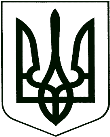 	У К Р А Ї Н А	КОРЮКІВСЬКА МІСЬКА РАДАЧЕРНІГІВСЬКА ОБЛАСТЬ                                                       ПроєктР І Ш Е Н Н Я(сорок перша сесія сьомого скликання)06 жовтня 2020 року                        м. Корюківка                              № __ - 41/VІIПро затвердження технічної документації із землеустроющодо встановлення (відновлення)меж земельних ділянок в натурі(на місцевості) земельної частки (паю)	Розглянувши заяви громадян та додані матеріали, враховуючи рекомендації постійної комісії міської ради з питань житлово-комунального господарства, регулювання земельних відносин, будівництва та охорони навколишнього природного середовища, керуючись Земельним кодексом України, Законом України «Про землеустрій», Законом України «Про Державний земельний кадастр», Закону України «Про порядок виділення в натурі (на місцевості) земельних ділянок власникам земельних часток (паїв), Закон України «Про внесення змін до деяких законодавчих актів України щодо вирішення питання колективної власності на землю, удосконалення правил землекористування у масивах земель сільськогосподарського призначення, запобігання рейдерству та стимулювання зрошення в Україні», статтею 26 Закону України «Про місцеве самоврядування в Україні»,міська рада вирішила: 1. Затвердити технічну документацію із землеустрою щодо встановлення (відновлення) меж земельних ділянок в натурі (на місцевості) Корню Василю Васильовичу за межами села Наумівка, Корюківського району, Чернігівської області.1.1. Передати Корню Василю Васильовичу у власність земельні ділянки, а саме:1,5864 га – рілля (пай 13/388), кадастровий номер 7422485500:06:001:06380,3874 га – сіножаті (пай 31/388), кадастровий номер 7422485500:06:001:12850,4899 га – пасовища (пай 35/388), кадастровий номер 7422485500:06:001:1714для ведення товарного сільськогосподарського виробництва із земель сільськогосподарського призначення. Земельні ділянки розташовані за межами села Наумівка, Корюківського району, Чернігівської області.1.2. Зобов’язати Корня Василя Васильовича використовувати земельні ділянки за цільовим призначенням з дотриманням вимог статей 91, 103 Земельного кодексу України після здійснення державної реєстрації права власності на нерухоме майно.2. Затвердити технічну документацію із землеустрою щодо встановлення (відновлення) меж земельних ділянок в натурі (на місцевості) Щепоткиній Світлані Михайлівні та Резнік Аллі Миколаївні за межами села Савинки, Корюківського району, Чернігівської області.2.1. Передати Щепоткиній Світлані Михайлівні та Резнік Аллі Миколаївні у власність земельні ділянки, а саме:2,5100 га – рілля (пай 10/454), кадастровий номер 7422488300:03:000:09610,5199 га – пасовища (пай 5/125), кадастровий номер 7422488300:03:000:0410для ведення особистого селянського господарства із земель сільськогосподарського призначення. Земельні ділянки розташовані за межами села Савинки, Корюківського району, Чернігівської області.2.2. Зобов’язати Щепоткиній Світлані Михайлівні та Резнік Аллі Миколаївні використовувати земельні ділянки за цільовим призначенням з дотриманням вимог статей 91, 103 Земельного кодексу України після здійснення державної реєстрації права власності на нерухоме майно.3. Затвердити технічну документацію із землеустрою щодо встановлення (відновлення) меж земельних ділянок в натурі (на місцевості) Савченку Борису Григоровичу за межами села Савинки, Корюківського району, Чернігівської області.3.1. Передати Савченку Борису Григоровичу у власність земельні ділянки, а саме:2,5097 га – рілля (пай 8/390), кадастровий номер 7422488300:03:000:08960,5101 га – рілля (пай 10/468), кадастровий номер 7422488300:03:000:09760,3601 га – пасовища (пай 6/374), кадастровий номер 7422488300:03:000:06940,6435 га – пасовища (пай 6/455), кадастровий номер 7422488300:03:000:1132для ведення особистого селянського господарства із земель сільськогосподарського призначення. Земельні ділянки розташовані за межами села Савинки, Корюківського району, Чернігівської області.3.2. Зобов’язати Савченка Бориса Григоровича використовувати земельні ділянки за цільовим призначенням з дотриманням вимог статей 91, 103 Земельного кодексу України після здійснення державної реєстрації права власності на нерухоме майно.4. Затвердити технічну документацію із землеустрою щодо встановлення (відновлення) меж земельних ділянок в натурі (на місцевості) Усіч Наталії Василівні за межами села Савинки, Корюківського району, Чернігівської області.4.1. Передати Усіч Наталії Василівні у власність земельні ділянки, а саме:2,5101 га – рілля (пай 10/453), кадастровий номер 7422488300:03:000:09600,7001 га – пасовища (пай 5/3), кадастровий номер 7422488300:03:000:0273для ведення особистого селянського господарства із земель сільськогосподарського призначення. Земельні ділянки розташовані за межами села Савинки, Корюківського району, Чернігівської області.4.2. Зобов’язати Усіч Наталію Василівну використовувати земельні ділянки за цільовим призначенням з дотриманням вимог статей 91, 103 Земельного кодексу України після здійснення державної реєстрації права власності на нерухоме майно.5. Затвердити технічну документацію із землеустрою щодо встановлення (відновлення) меж земельних ділянок в натурі (на місцевості) Никифоренко Антоніні Володимирівні за межами села Савинки, Корюківського району, Чернігівської області.5.1. Передати Никифоренко Антоніні Володимирівні у власність земельні ділянки, а саме:2,5098 га – рілля (пай 10/457), кадастровий номер 7422488300:03:000:09642,5100 га – рілля (пай 10/458), кадастровий номер 7422488300:03:000:09650,7001 га – пасовища (пай 5/2), кадастровий номер 7422488300:03:000:02720,3601 га – пасовища (пай 6/345), кадастровий номер 7422488300:03:000:0665для ведення особистого селянського господарства із земель сільськогосподарського призначення. Земельні ділянки розташовані за межами села Савинки, Корюківського району, Чернігівської області.5.2. Зобов’язати Никифоренко Антоніні Володимирівні використовувати земельні ділянки за цільовим призначенням з дотриманням вимог статей 91, 103 Земельного кодексу України після здійснення державної реєстрації права власності на нерухоме майно.6. Затвердити технічну документацію із землеустрою щодо встановлення (відновлення) меж земельних ділянок в натурі (на місцевості) Олійник Любові Михайлівні за межами села Савинки, Корюківського району, Чернігівської області.6.1. Передати Олійник Любові Михайлівні у власність земельні ділянки, а саме:2,5100 га – рілля (пай 8/418), кадастровий номер 7422488300:03:000:09241,6749 га – рілля (пай 10/462), кадастровий номер 7422488300:03:000:09700,8315 га – рілля (пай 12/462(2)), кадастровий номер 7422488300:03:000:10080,7001 га – пасовища (пай 5/1), кадастровий номер 7422488300:03:000:02710,7654 га – пасовища (пай 5/85), кадастровий номер 7422488300:03:000:0370для ведення особистого селянського господарства із земель сільськогосподарського призначення. Земельні ділянки розташовані за межами села Савинки, Корюківського району, Чернігівської області.6.2. Зобов’язати Олійник Любов Михайлівну використовувати земельні ділянки за цільовим призначенням з дотриманням вимог статей 91, 103 Земельного кодексу України після здійснення державної реєстрації права власності на нерухоме майно.7. Затвердити технічну документацію із землеустрою щодо встановлення (відновлення) меж земельних ділянок в натурі (на місцевості) Кучеренку Леоніду Анатолійовичу за межами села Тютюнниця, Корюківського району, Чернігівської області.7.1. Передати Кучеренку Леоніду Анатолійовичу у власність земельні ділянки, а саме:2,4201 га – рілля (пай 11/91), кадастровий номер 7422489200:07:000:14450,2043 га – пасовища (пай 4/152), кадастровий номер 7422489200:07:000:11250,7654 га – сіножаті (пай 6/152), кадастровий номер 7422489200:07:000:1981для ведення особистого селянського господарства із земель сільськогосподарського призначення. Земельні ділянки розташовані за межами села Тютюнниця, Корюківського району, Чернігівської області.7.2. Зобов’язати Кучеренку Леоніду Анатолійовичу використовувати земельні ділянки за цільовим призначенням з дотриманням вимог статей 91, 103 Земельного кодексу України після здійснення державної реєстрації права власності на нерухоме майно.8. Затвердити технічну документацію із землеустрою щодо встановлення (відновлення) меж земельних ділянок в натурі (на місцевості) Єкименко Любові Миколаївні та ТеселькоНадії Миколаївні за межами села Тютюнниця, Корюківського району, Чернігівської області.8.1. Передати Єкименко Любові Миколаївні та ТеселькоНадії Миколаївні у власність земельні ділянки, а саме:2,4200 га – рілля (пай 14/145), кадастровий номер 7422489200:07:000:15020,2048 га – пасовища (пай 4/191), кадастровий номер 7422489200:07:000:21630,5008 га – сіножаті (пай 6/191), кадастровий номер 7422489200:07:000:2162для ведення особистого селянського господарства із земель сільськогосподарського призначення. Земельні ділянки розташовані за межами села Тютюнниця, Корюківського району, Чернігівської області.8.2. Зобов’язати Єкименко Любові Миколаївні та Теселько Надії Миколаївні використовувати земельні ділянки за цільовим призначенням з дотриманням вимог статей 91, 103 Земельного кодексу України після здійснення державної реєстрації права власності на нерухоме майно.9. Затвердити технічну документацію із землеустрою щодо встановлення (відновлення) меж земельних ділянок в натурі (на місцевості) Гудим Марії Герасимівні за межами села Рейментарівка, Корюківського району, Чернігівської області.9.1. Передати Гудим Марії Герасимівні  у власність земельні ділянки, а саме:1,7876 га – рілля (пай 149), кадастровий номер 7422487500:07:000:05390,7062 га – пасовища (пай 59), кадастровий номер 7422487500:07:000:11610,3851 га – сіножаті (пай 37), кадастровий номер 74224897500:07:000:1206для ведення особистого селянського господарства із земель сільськогосподарського призначення. Земельні ділянки розташовані за межами села Рейментарівка, Корюківського району, Чернігівської області.9.2. Зобов’язати Гудим Марію Герасимівну використовувати земельні ділянки за цільовим призначенням з дотриманням вимог статей 91, 103 Земельного кодексу України після здійснення державної реєстрації права власності на нерухоме майно.10. Затвердити технічну документацію із землеустрою щодо встановлення (відновлення) меж земельних ділянок в натурі (на місцевості) Вовку Олександру Борисовичу за межами села Хотіївка, Корюківського району, Чернігівської області.10.1. Передати Вовку Олександру Борисовичу  у власність земельні ділянки, а саме:2,1281 га – рілля (пай 76), кадастровий номер 7422489400:03:000:05630,3939 га – пасовища (пай 141), кадастровий номер 7422489400:03:000:01381,1071 га – сіножаті (пай 6), кадастровий номер 7422489400:03:013:0287для ведення особистого селянського господарства із земель сільськогосподарського призначення. Земельні ділянки розташовані за межами села Хотіївка, Корюківського району, Чернігівської області.10.2. Зобов’язати Вовк Олександра Борисовича використовувати земельні ділянки за цільовим призначенням з дотриманням вимог статей 91, 103 Земельного кодексу України після здійснення державної реєстрації права власності на нерухоме майно.11. Затвердити технічну документацію із землеустрою щодо встановлення (відновлення) меж земельних ділянок в натурі (на місцевості) Демченку Дмитру Григоровичу за межами села Савинки, Корюківського району, Чернігівської області.11.1. Передати Демченку Дмитру Григоровичу у власність земельні ділянки, а саме:2,5100 га – рілля (пай 10/470), кадастровий номер 7422488300:03:000:09782,5100 га – рілля (пай 10/455), кадастровий номер 7422488300:03:000:09620,3599 га – пасовища (пай 6/368), кадастровий номер 7422488300:03:000:06880,5630 га – пасовища (пай 6/459), кадастровий номер 7422488300:03:000:1133для ведення особистого селянського господарства із земель сільськогосподарського призначення. Земельні ділянки розташовані за межами села Савинки, Корюківського району, Чернігівської області.11.2. Зобов’язати Демченка Дмитра Григоровича використовувати земельні ділянки за цільовим призначенням з дотриманням вимог статей 91, 103 Земельного кодексу України після здійснення державної реєстрації права власності на нерухоме майно.13. Затвердити технічну документацію із землеустрою щодо встановлення (відновлення) меж земельних ділянок в натурі (на місцевості) Метлі Павлу Володимировичу за межами села Бреч, Корюківського району, Чернігівської області.13.1. Передати Метлі Павлу Володимировичу у власність земельні ділянки, а саме:2,4584 га – рілля (пай 76), кадастровий номер 7422481500:07:008:00140,6466 га – пасовища (пай 183), кадастровий номер 7422481500:07:000:09830,2640 га – сіножаті (пай 144), кадастровий номер 7422481500:07:000:0311для ведення особистого селянського господарства із земель сільськогосподарського призначення. Земельні ділянки розташовані за межами села Бреч, Корюківського району, Чернігівської області.13.2. Зобов’язати Метлу Павла Володимировича використовувати земельні ділянки за цільовим призначенням з дотриманням вимог статей 91, 103 Земельного кодексу України після здійснення державної реєстрації права власності на нерухоме майно.14. Контроль за виконанням даного рішення покласти на постійну комісію міської ради з питань житлово-комунального господарства, регулювання земельних відносин, будівництва та охорони навколишнього природного середовища.Міський голова 									Р.АХМЕДОВПОГОДЖЕНО:Начальник відділу земельних ресурсів та комунального майна міської ради                                             Т.СКИБАНачальник юридичного відділу – державний реєстратор міської ради                                                І.ВАЩЕНКО                   